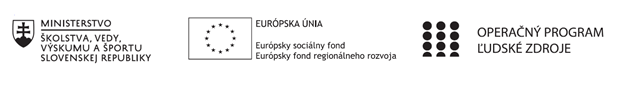 Správa o činnosti pedagogického klubu Príloha:Prezenčná listina zo stretnutia pedagogického klubuPREZENČNÁ LISTINAMiesto konania stretnutia:     Gymnázium Hlinská 29, ŽilinaDátum konania stretnutia:    14.02.2022Trvanie stretnutia:           od 16.00 hod	do 19.00 hod	Zoznam účastníkov/členov pedagogického klubu:Meno prizvaných odborníkov/iných účastníkov, ktorí nie sú členmi pedagogického klubu  a podpis/y:Prioritná osVzdelávanieŠpecifický cieľ1.1.1 Zvýšiť inkluzívnosť a rovnaký prístup ku kvalitnému vzdelávaniu a zlepšiť výsledky a kompetencie detí a žiakovPrijímateľGymnáziumNázov projektuGymza číta, počíta a bádaKód projektu  ITMS2014+312011U517Názov pedagogického klubu BIOGYMZADátum stretnutia  pedagogického klubu14.02.2022Miesto stretnutia  pedagogického klubuGymnáziumMeno koordinátora pedagogického klubuMgr. Gabriela ČornáOdkaz na webové sídlo zverejnenej správywww.gymza.skManažérske zhrnutie:Krátka anotácia:Členovia klubu zhodnotili predchádzajúce aktivity a spoločne stanovili úlohy a ciele stanovené pre druhý polrok.  Finalizácia projektu Show your talent v trakte biológie a fyziky a spolupráca členov predmetových komisií. Spoločne sme doplnili návrhy pre nasledujúce kroky smerujúce k zlepšeniu výstupov v edukačnej a motivačnej oblasti.Kľúčové slová:Oboznámenie sa s plánom činnosti klubu pre II. polrok, výsledky žiakov biologickej olympiády, projektová činnosťHlavné body, témy stretnutia, zhrnutie priebehu stretnutia:  Počas stretnutia sme vyjadrili názory k zlepšeniu výstupov v oblasti motivácie žiakov. Analyzovali sme účasť študentov do biologickej olympiády a ich aktivitu v iných projektoch. Ďalšie možnosti motivácie v nasledujúcom polroku budeme preferovať v oblasti edukácie spoločným príkladom pozitívneho progresu jednotlivca.
Pri Motivácii hovoríme o vnútornej sile, ktorá nás poháňa k určitej činnosti a riadi naše správanie. Môže vychádzať z určitých potrieb, ktoré keď nie sú uspokojené, tak vzniká motivácia ich naplniť. Pri niektorých činnostiach však naša motivácia klesá alebo nie je dostatočne vysoká na to, aby sme danú činnosť uskutočnili. Je potrebné mať definované hlavné myšlienky a reálne ciele, ktoré musia byť nastavené pre všetkých. Čo motivuje jedného študenta, nemusí motivovať ostatných.
Jednoduchý návod umožňujúci motivovať všetkých neexistuje. Vychádzali sme z hodnotenia a vzoru jednotlivca.Konzultovali sme aj priebeh ostatných projektov a prebiehajúcich cyklov webinárov a súťaží.Závery a odporúčania: Úlohy a výzvy, ktoré sú priamo na hranici úspechu a neúspechu, sú pre ľudský mozog neuveriteľne motivujúce. Vo všeobecnosti si chceme osvojiť zručnosť tesne za naším súčasným horizontom. Preto sme analyzovali stanovenie cieľov, s ktorými sa budú žiaci v edukácii priamo konfrontovať – nie príliš jednoduché, nie príliš náročné. Čeliť optimálnej výzve a dostať okamžitú spätnú väzbu o pokroku, ktorý v rámci výzvy dosiahnu, patrí totižto k najdôležitejším zložkám špičkovej motivácie. Vychádzali sme z týchto druhov motivácii:Vonkajšia motivácia vs. vnútorná motiváciaPozitívna motivácia vs negatívna motiváciaZákladná motivácia vs každodenná motiváciaMotivačné vedenie zamerané na ego vs motivačné vedenie zamerané na úlohyII. Polrok zreteľne ukazuje v malom zastúpení aj stratu motivácie pri žiakoch tretieho a druhého ročníka. Veľké časové rozpätie mixovaného vzdelávania spôsobuje nesystematickosť a nedostatočnosť v praktických zručnostiach laboratórnych úloh. Smerovanie našej motivácie bude na vonkajšiu, pozitívnu motiváciu, každodennú a zameranú na úlohy. Po ukončení projektu Sytev sa členovia dohodli na spoločnom prepojení predmetov v projekte s témou energetiky. Naďalej budeme pokračovať v plánovaných súťažiach a úlohách stanovených do II. polroka.Vypracoval (meno, priezvisko)Mgr. Jana LeibiczerováDátum14.02.2022PodpisSchválil (meno, priezvisko)Mgr. Gabriela ČornáDátum14.02.2022PodpisPrioritná os:VzdelávanieŠpecifický cieľ:1.1.1 Zvýšiť inkluzívnosť a rovnaký prístup ku kvalitnému vzdelávaniu a zlepšiť výsledky a kompetencie detí a žiakovPrijímateľ:GymnáziumNázov projektu:Gymza číta, počíta a bádaKód ITMS projektu:312011U517Názov pedagogického klubu:BIOGYMZAč.Meno a priezviskoPodpisInštitúcia1. Bc. Ing.  Jarmila TuroňováGymnázium Hlinská 292.PaedDr. Katarína KitašováGymnázium Hlinská 293.Mgr. Gabriela ČornáGymnázium Hlinská 294.Mgr. Jana LeibiczerováGymnázium Hlinská 29č.Meno a priezviskoPodpisInštitúcia